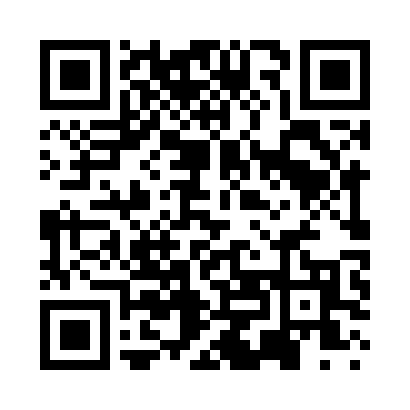 Prayer times for Suncook, New Hampshire, USAMon 1 Jul 2024 - Wed 31 Jul 2024High Latitude Method: Angle Based RulePrayer Calculation Method: Islamic Society of North AmericaAsar Calculation Method: ShafiPrayer times provided by https://www.salahtimes.comDateDayFajrSunriseDhuhrAsrMaghribIsha1Mon3:235:1012:504:558:2910:162Tue3:245:1112:504:558:2910:163Wed3:255:1212:504:558:2910:154Thu3:265:1212:504:558:2810:155Fri3:275:1312:514:558:2810:146Sat3:285:1312:514:558:2810:137Sun3:295:1412:514:558:2710:138Mon3:305:1512:514:558:2710:129Tue3:315:1612:514:558:2610:1110Wed3:325:1612:514:558:2610:1011Thu3:335:1712:514:558:2510:0912Fri3:345:1812:524:558:2510:0813Sat3:365:1912:524:558:2410:0714Sun3:375:2012:524:558:2410:0615Mon3:385:2012:524:558:2310:0516Tue3:395:2112:524:558:2210:0417Wed3:415:2212:524:558:2210:0318Thu3:425:2312:524:548:2110:0119Fri3:435:2412:524:548:2010:0020Sat3:455:2512:524:548:199:5921Sun3:465:2612:524:548:189:5822Mon3:485:2712:524:548:179:5623Tue3:495:2812:524:538:169:5524Wed3:515:2912:524:538:159:5325Thu3:525:3012:524:538:149:5226Fri3:545:3112:524:528:139:5027Sat3:555:3212:524:528:129:4928Sun3:575:3312:524:528:119:4729Mon3:585:3412:524:518:109:4630Tue4:005:3512:524:518:099:4431Wed4:015:3612:524:518:089:42